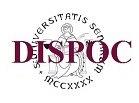 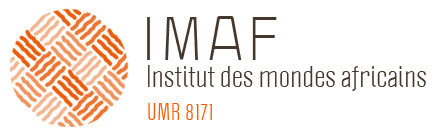 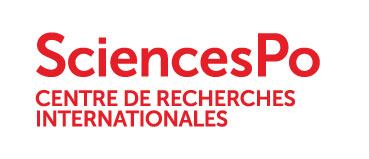 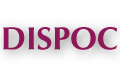 Verità dei corpi, identità dello StatoVérité des corps, identité de l’État Giornata di studiAuditorium del Santa Chiara, 6 novembre 2017Ore 9:30- 13:30 Sessione I   Regimi d’identificazione e forme della cittadinanzaArmando Cutolo (Università di Siena - DISPOC)Introduzione al tema della giornata Pier Giorgio Solinas (Università di Siena - DISPOC) Aadhaar identity in India. Coded public personhoodMarielle Débos (Université de Paris-Nanterre)What do election technologies do when they do not prevent rigging? Expectations and controversies over biometric voter IDs in ChadRichard Banégas (SciencesPo-CERI, Parigi)(Bio)maîtriser les identités après guerre. Identification des anciens combattants et informalisation de l'Etat en Côte d'Ivoire (le recensement des chasseurs-miliciens dozos).Antonio Iannello (Università di Siena)Polizia etnografica . Appunti sulle tecniche di identificazione tra primo Novecento e fascismoLouise Barré (SciencesPo/École Normale Supérieure) Doter de droits : la généralisation de l’état civil dans les années 1950 en Côte d’IvoireOre 13:30-14:30 Pausa pranzoOre 14:30-17:00 Sessione II   Narrare se stessi, classificare gli altriFabio Mugnaini (Università di Siena) Who do you say that I am (qui dites-vous que je suis?) Dichiarare sé stessi nelle procedure dell'accoglienza.Roberto Beneduce (Università di Torino)Des personnes de papier à la preuve par le corps. Sur quelques paradoxes des politiques de l'asileSimonetta Grilli (Università di Siena) Inclusioni e dis-conoscimenti. Riflessioni a margine della condizione trans in ItaliaPietro Fornasetti (EHESS, Parigi)Entre bureaucratie et fraude. Courtage et enregistrement informel des migrants burkinabè en LibyeSimona Taliani (Università di Torino) “Baby is my paper, you understand?": regolarizzazione e procreazione nella migrazioneOre 17:30 – 18:30 Conferenza  di    Jean-François Bayart  (The Graduate Institute, Ginevra)  La Grande DistorsionLa gouvernance de l’Etat-nation à l’épreuve des crises et des conflits en Afrique occidentale et saharienneOre 18:30Discussione 